.STEP LEFT FORWARD AND LEFT, TURNING ½ TURNSTEP LEFT FOOT LEFT TURNING 1 FULL TURN LEFT, RIGHT, LEFTTURN ½ TURN LEFT SHOULDER BACK STEPPING LEFT, RIGHTTURN ¾ TURN RIGHT STEPPING RIGHT, LEFT, RIGHTSTEP FORWARD LEFT, RIGHT BEHIND, LEFT, RIGHT BEHINDSTEP FORWARD TURNING ½ TURN LEFT, LEFT, RIGHT, LEFTSTEP LEFT, RIGHT, LEFT TURNING ¾ LEFTREPEATRollin' Rockin' Waltz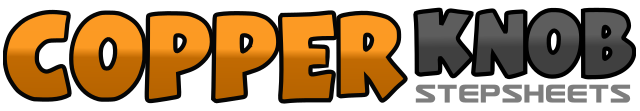 .......Count:36Wall:2Level:waltz.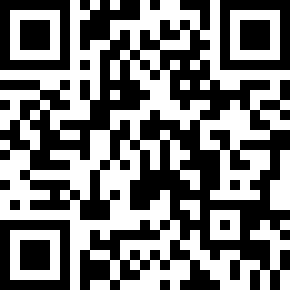 Choreographer:Jim Ray (USA) & Tina Ray (USA)Jim Ray (USA) & Tina Ray (USA)Jim Ray (USA) & Tina Ray (USA)Jim Ray (USA) & Tina Ray (USA)Jim Ray (USA) & Tina Ray (USA).Music:Rock & Roll Waltz - Scooter LeeRock & Roll Waltz - Scooter LeeRock & Roll Waltz - Scooter LeeRock & Roll Waltz - Scooter LeeRock & Roll Waltz - Scooter Lee........1-3Step left, right, left turning a ½ turn to the left4Step backwards with right foot and set weight right5Step backwards with left foot and set weight on left (rock)6Shift weight forward to right foot (step)7-9Step left foot to the left, turning a full turn, left, right, left10Cross right foot in front of left and set weight on right11Step left foot to the left and set weight on left12Step right foot behind left and set weight on right13-14Turn ½ turn to the left stepping left, right15Step left foot behind right and set weight on left16-18Turning ¾ turn to the right step right, left, right19Step left foot forward20Step right foot behind left&Step left foot forward21Step right foot behind left22Step left foot forward23Step right foot forward&Step left foot behind right24Step right foot forward25-27Step forward and turning left turn ½ turn left, right, left28Step backwards on right foot and set weight right29Step back with left foot and set weight on left (rock)30Shift weight forward to right foot (step)31-33Stepping left, right, left turn ¾ turn to the left34Step right foot forward and set weight right35Step left foot forward and set weight left36Step right foot forward and set weight right